PRESENT PROGRESSIVE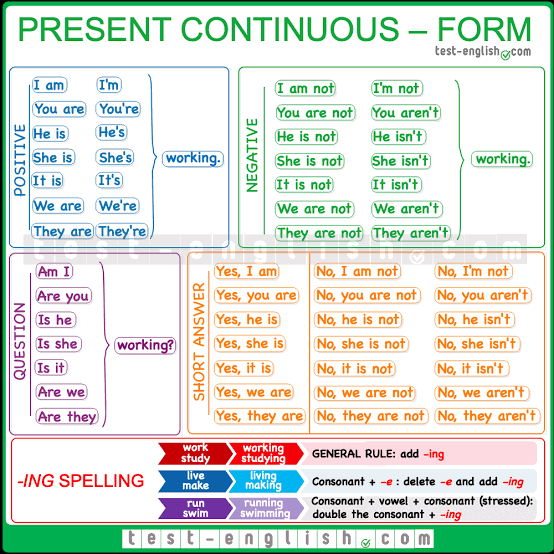 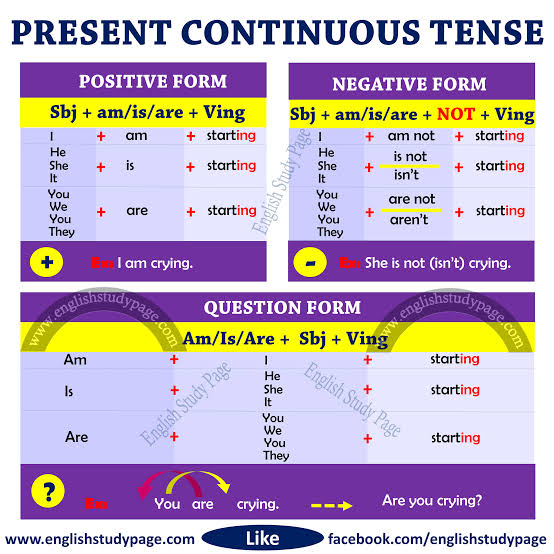 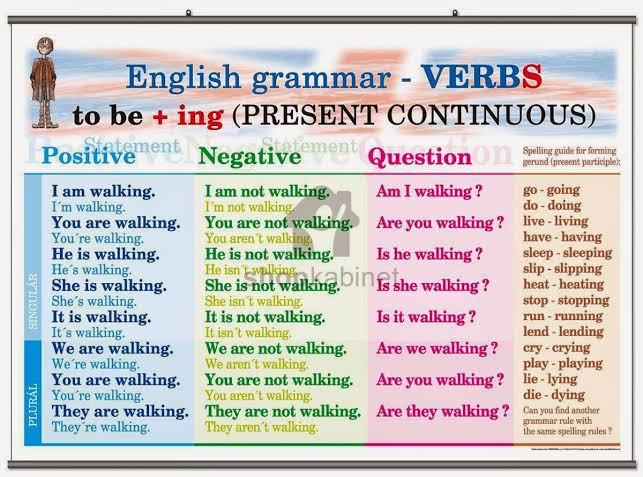 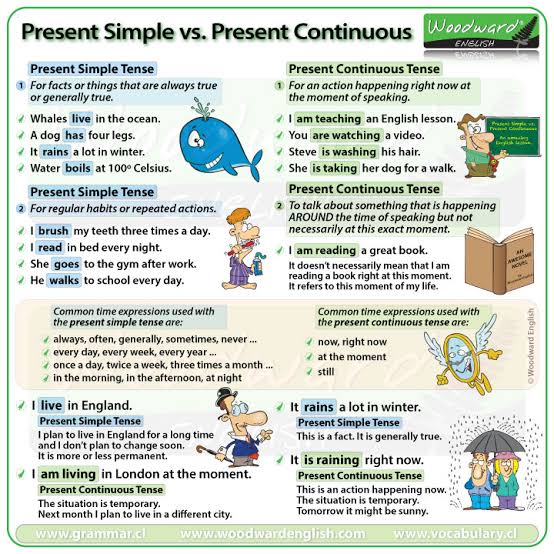 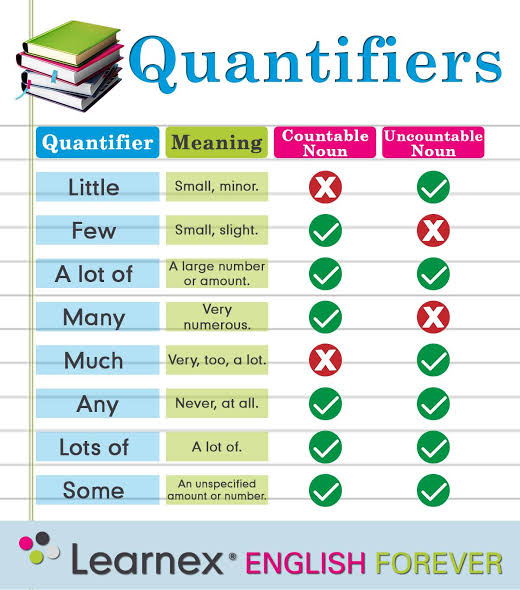 Answer the following exercises about present progressive: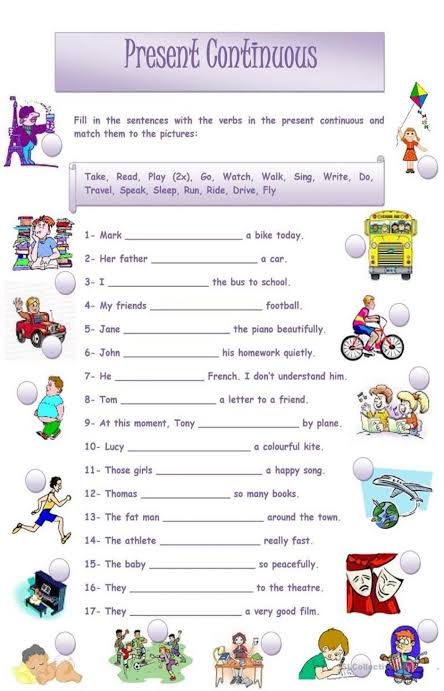 